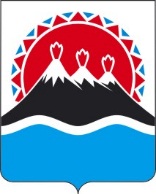 Во исполнение требований частей 6 и 7 приложения к постановлению Правительства Камчатского края от 11.12.2017 № 531-П «Об утверждении порядка предоставления субсидий из краевого бюджета управляющей компании, осуществляющей функции по управлению территорией опережающего социально-экономического развития «Камчатка», в целях финансового обеспечения (возмещения) затрат в связи с выполнением работ по созданию объектов инфраструктуры территории опережающего социально-экономического развития «Камчатка»ПРИКАЗЫВАЮ:1. Утвердить прилагаемую форму заявки на получение субсидии из краевого бюджета управляющей компании, осуществляющей функции по управлению территорией опережающего социально-экономического развития «Камчатка», в целях финансового обеспечения затрат в связи с выполнением работ по созданию объектов инфраструктуры территории опережающего социально-экономического развития «Камчатка» в соответствии с приложением 1 к настоящему приказу.2. Утвердить прилагаемую форму заявки на получение субсидии из краевого бюджета управляющей компании, осуществляющей функции по управлению территорией опережающего социально-экономического развития «Камчатка», в целях возмещения затрат в связи с выполнением работ по созданию объектов инфраструктуры территории опережающего социально-экономического развития «Камчатка» в соответствии с приложением 2 к настоящему приказу.3. Настоящий приказ вступает в силу после дня его официального опубликования.Форма заявки на получение субсидий из краевого бюджета управляющей компании, осуществляющей функции по управлению территорией опережающего социально-экономического развития «Камчатка», в целях финансового обеспечения затрат в связи с выполнением работ по созданию объектов инфраструктуры территории опережающего социально-экономического развития «Камчатка»(на бланке юридического лица)Министру инвестиций и предпринимательстваКамчатского края(Ф.И.О. руководителя)Заявка на получение субсидий из краевого бюджета в целях финансового обеспечения затрат в связи с выполнением работ по созданию объектов инфраструктуры территории опережающего социально-экономического развития «Камчатка»Прошу предоставить денежные средства, в порядке предоставления субсидии из бюджета Камчатского края 	(полное наименование юридического лица, его организационно-правовая форма)в соответствии с постановлением Правительства Камчатского края от 11.12.2017 № 531-П «Об утверждении порядка предоставления субсидий из краевого бюджета управляющей компании, осуществляющей функции по управлению территорией опережающего социально-экономического развития «Камчатка», в целях финансового обеспечения (возмещения) затрат, связанных с выполнением работ по созданию объектов инфраструктуры территории опережающего социально-экономического развития «Камчатка» в сумме 	тыс. рублей по следующим реквизитам: 	(банковские реквизиты юридического лица),в целях финансового обеспечения затрат, связанных с выполнением работ по созданию объектов инфраструктуры территории опережающего социально-экономического развития «Камчатка», в соответствии с Федеральным законом от 29.12.2014 № 473-ФЗ «О территориях опережающего социально-экономического развития в Российской Федерации».Приложение: (документы в соответствии с частью 6 Порядка предоставления субсидий из краевого бюджета управляющей компании, осуществляющей функции по управлению территорией опережающего социально-экономического развития «Камчатка», в целях финансового обеспечения (возмещения) затрат в связи с выполнением работ по созданию объектов инфраструктуры территории опережающего социально-экономического развития «Камчатка», утвержденного постановлением Правительства Камчатского края от 11.12.2017 № 531-П).Сведения о юридическом лице: (полное наименование юридического лица)(адрес (местонахождение) юридического лица)(ИНН, КПП, ОГРН)(контактные данные юридического лица: номер телефона, факса, адрес электронной почты)Руководительюридического лица	________________	___________________	(подпись)	(расшифровка)Главный бухгалтер	________________	___________________	(подпись)	(расшифровка)«___» ______________ 20__ годМ.П.Форма заявки на получение субсидий из краевого бюджета управляющей компании, осуществляющей функции по управлению территорией опережающего социально-экономического развития «Камчатка», в целях возмещения затрат в связи с выполнением работ по созданию объектов инфраструктуры территории опережающего социально-экономического развития «Камчатка»(на бланке юридического лица)Министру инвестиций и предпринимательстваКамчатского края(Ф.И.О. руководителя)Заявка на получение субсидий из краевого бюджета в целях возмещения затрат в связи с выполнением работ по созданию объектов инфраструктуры территории опережающего социально-экономического развития «Камчатка»Прошу предоставить денежные средства, в порядке предоставления субсидии из бюджета Камчатского края 	(полное наименование юридического лица, его организационно-правовая форма)в соответствии с постановлением Правительства Камчатского края от 11.12.2017 № 531-П «Об утверждении порядка предоставления субсидий из краевого бюджета управляющей компании, осуществляющей функции по управлению территорией опережающего социально-экономического развития «Камчатка», в целях финансового обеспечения (возмещения) затрат, связанных с выполнением работ по созданию объектов инфраструктуры территории опережающего социально-экономического развития «Камчатка» в сумме 	тыс. рублей по следующим реквизитам: 	(банковские реквизиты юридического лица),в целях возмещения затрат, связанных с выполнением работ по созданию объектов инфраструктуры территории опережающего социально-экономического развития «Камчатка», в соответствии с Федеральным законом от 29.12.2014 № 473-ФЗ «О территориях опережающего социально-экономического развития в Российской Федерации».Приложение: (документы в соответствии с частью 7 Порядка предоставления субсидий из краевого бюджета управляющей компании, осуществляющей функции по управлению территорией опережающего социально-экономического развития «Камчатка», в целях финансового обеспечения (возмещения) затрат в связи с выполнением работ по созданию объектов инфраструктуры территории опережающего социально-экономического развития «Камчатка», утвержденного постановлением Правительства Камчатского края от 11.12.2017 № 531-П).Сведения о юридическом лице: (полное наименование юридического лица)(адрес (местонахождение) юридического лица)(ИНН, КПП, ОГРН)(контактные данные юридического лица: номер телефона, факса, адрес электронной почты)Руководительюридического лица	________________	___________________	(подпись)	(расшифровка)Главный бухгалтер	________________	___________________	(подпись)	(расшифровка)«___» ______________ 20__ годПояснительная запискак проекту приказа Министерства инвестиций и предпринимательства Камчатского края «Об утверждении форм заявок на получение субсидий из краевого бюджета управляющей компании, осуществляющей функции по управлению территорией опережающего социально-экономического развития «Камчатка», в целях финансового обеспечения (возмещения) затрат в связи с выполнением работ по созданию объектов инфраструктуры территории опережающего социально-экономического развития «Камчатка»Настоящий проект приказа Министерства инвестиций и предпринимательства Камчатского края разработан в целях утверждения форм заявок на получение субсидий из краевого бюджета управляющей компании, осуществляющей функции по управлению территорией опережающего социально-экономического развития «Камчатка», в целях финансового обеспечения (возмещения) затрат в связи с выполнением работ по созданию объектов инфраструктуры территории опережающего социально-экономического развития «Камчатка».Для реализации настоящего приказа Министерства инвестиций и предпринимательства Камчатского края не потребуются дополнительные средства краевого бюджета.Проект приказа Министерства инвестиций и предпринимательства Камчатского края 13 октября 2020 года размещен на Едином портале проведения независимой антикоррупционной экспертизы и общественного обсуждения проектов нормативных правовых актов Камчатского края (htths://npaproject.kamgov.ru) для обеспечения возможности проведения в срок до 22 октября 2020 года независимой антикоррупционной экспертизы.Проект приказа Министерства инвестиций и предпринимательства Камчатского края не подлежит оценке регулирующего воздействия в соответствии с постановлением Правительства Камчатского края от 06.06.2013 № 233-П «Об утверждении Порядка проведения оценки регулирующего воздействия проектов нормативных правовых актов Камчатского края и экспертизы нормативных правовых актов Камчатского края».МИНИСТЕРСТВО ИНВЕСТИЦИЙ И ПРЕДПРИНИМАТЕЛЬСТВАКАМЧАТСКОГО КРАЯПРИКАЗ № ___-пг. Петропавловск-Камчатскийот «__» _________ 20__ годаОб утверждении форм заявок на получение субсидий из краевого бюджета управляющей компании, осуществляющей функции по управлению территорией опережающего социально-экономического развития «Камчатка», в целях финансового обеспечения (возмещения) затрат в связи с выполнением работ по созданию объектов инфраструктуры территории опережающего социально-экономического развития «Камчатка»И.о. МинистраС.В. НазвановПриложение 1к приказу Министерства инвестиций и предпринимательства Камчатского краяот «___» __________ 20__ года № ___-пПриложение 2к приказу Министерства инвестиций и предпринимательства Камчатского краяот «___» __________ 20__ года № ___-п